БЕЛЯЕВСКИЕ ИЗВЕСТИЯМуниципальная газета муниципального образования Беляевское сельское поселение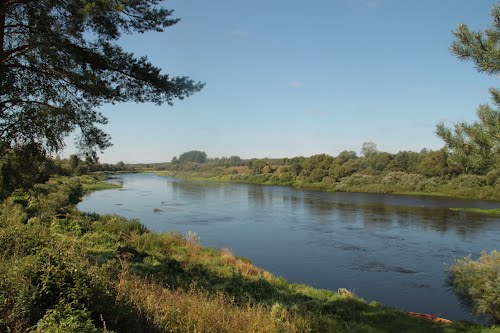 АДМИНИСТРАЦИЯ БЕЛЯЕВСКОГО СЕЛЬСКОГО ПОСЕЛЕНИЯПОСТАНОВЛЕНИЕот 11 марта 2016 года                                                                                     № 11В соответствии с Федеральным законом от 03.11.2015 №305-ФЗ «О внесении изменений в статью 13 Федерального закона «О порядке рассмотрения обращений граждан Российской Федерации», на основании протеста прокуратуры Велижского района Смоленской области от 01.03.2016 № 02-14, Администрация Беляевского сельского поселения          ПОСТАНОВЛЯЕТ :В приложение к постановлению Главы муниципального образования Беляевское сельское поселение от31.05.2007  №20 «Об утверждении Положения «О порядке рассмотрения обращений граждан» внести следующие изменения:Статью 2 дополнить  пунктом 4  следующего содержания:«4. Отдельные категории граждан в случаях, предусмотренных законодательством Российской Федерации, пользуются правом на личный прием в первоочередном порядке».Настоящее постановление вступает в законную силу после его подписания Главой муниципального образования Беляевское сельское поселение и подлежит опубликованию в печатном средстве массовой информации органов местного самоуправления Беляевского сельского поселения «Беляевские известия» и размещению на официальном сайте муниципального образования «Велижский район» в сети Интернет.Глава муниципального образованияБеляевское сельское поселение                                             Л.М. БелоусоваАДМИНИСТРАЦИЯ БЕЛЯЕВСКОГО СЕЛЬСКОГО ПОСЕЛЕНИЯПОСТАНОВЛЕНИЕот  15 марта    2016 года                                                                                               №  12Об определении на территориимуниципального образованияБеляевское сельское поселениеорганизаций, учреждений дляисполнения наказания   в  видеисправительных, обязательных работ.          В целях реализации уголовного законодательства и уголовно-исполнительного Законодательства Российской Федерации на территории муниципального образования Беляевское сельское поселение,Администрация Беляевского сельского поселенияПОСТАНОВЛЯЕТ:1. Утвердить на территории муниципального образования Беляевское сельское поселение список организаций, учреждений для исполнения наказания в виде исправительных, обязательных работ согласно приложению № 1,2.2. Согласовать указанный список с условно-исполнительной инспекцией по  Велижскому району.3. Настоящее постановление вступает в законную силу после его подписания Главой муниципального образования Беляевское сельское поселение и подлежит опубликованию в печатном средстве массовой информации органов местного самоуправления Беляевского сельского поселения «Беляевские известия» и размещению на официальном сайте муниципального образования «Велижский район» в сети Интернет.4. Постановление Администрации Беляевского сельского поселения от 11.03.2012 № 11 «Об определении на территории муниципального образования Беляевское сельское поселение организаций, учреждений для исполнения наказания в виде исправительных, обязательных работ» признать утратившим силу.Глава муниципального образования Беляевское сельское поселение                                                   Л.М.Белоусова                                                                                       Приложение  № 1                                                                 к постановлению Администрации                                                                 Беляевского сельского поселения                                                                от   15 марта  2015 года  №   12СПИСОКорганизацией, учреждений, расположенных на территории муниципальногообразования Беляевское сельское поселение  для исполнения наказания в виде  исправительных, обязательных работ.Администрация Беляевского сельского поселения – 2 рабочих места;Определить виды работ:  -благоустройство: очистка территории, озеленение  земляные работы, скашивание травы   ;  -уборка придомовых территорий ,подъездов, санитарная очистка территории(обрезка, рубка кустарников);  	-уборка кладбища;-  погрузочно-разгрузочные работы;- подсобные работы;-иные виды работ, не требующие предварительной и профессиональной подготовки, практического опыта ,по согласованию с работодателем.                                                                                Приложение  № 1                                                                       к     постановлению Администрации                                                                       Беляевского сельского поселения                                                                       от   15 марта  2016 года  №   12СПИСОКпредприятий, расположенных на территории муниципального образованияБеляевское сельское поселение для исполнения наказания в виде исправительных работОрганизаций дел отбывания наказания в виде исправительных работ на территории муниципального образования Беляевское сельское поселение не имеется.О внесении изменений в Положение о порядке рассмотрения обращения граждан, утвержденное постановлением Главы муниципального образования Беляевское сельское поселение от 31.05.2007 №20 «Об утверждении Положения «О порядке рассмотрения обращений граждан»Газета «Беляевские известия» № 7 (44)  15 марта 2016 года. Тираж 10 экз. Распространяется бесплатно.Учредители:Совет депутатов  Беляевского сельского поселения, Администрация Беляевского сельского поселенияНаш адрес:216299 Смоленская область, Велижский район, д.БеляевоТелефон/ факс 8(48132)2-43-34.Номер подготовили: Белоусова Л.М., Изотова А.А.Номер подготовили: Белоусова Л.М., Изотова А.А.Номер подготовили: Белоусова Л.М., Изотова А.А.